Αντιλήψεις Γονέων για τη Σχολική Φοίτηση των Διδύμων.Ανδρέας Ν. Ζεργιώτης, M.Sc., Ph.D., Σχολικός Σύμβουλος Π.Ε. Αττικής, Χρήστος Αναστόπουλος, Ph.D., Προϊστάμενος Επιστημονικής & Παιδαγωγικής Καθοδήγησης Π.Ε. Αττικής.  Υπάρχει σήμερα ένας έντονος προβληματισμός σχετικά με το θέμα της φοίτησης των διδύμων μαθητών στο σχολείο, όπως προκύπτει από ένα πλήθος ερευνών και δημοσιευμάτων παγκοσμίως. Η αντίφαση που υπάρχει γύρω από το θέμα αυτό είναι ότι, ενώ η διαπαιδαγώγηση των παιδιών γενικότερα αποσκοπεί στο να γίνουν όσο το δυνατόν πιο ανεξάρτητες και αυτόνομες προσωπικότητες, οι δίδυμοι αντιμετωπίζονται πολλές φορές από το περιβάλλον τους με ενιαίο τρόπο ως ένα αδιαίρετο σύνολο. Έτσι, στο σχολείο πολλές φορές οι δίδυμοι φοιτούν στο ίδιο τμήμα, γεγονός που δεν διευκολύνει την ανεξαρτητοποίηση της προσωπικότητάς τους και την αυτονόμησή τους. Στην Ελλάδα φαίνεται κυρίως να ανησυχούν και να προβληματίζονται περισσότερο για το ζήτημα του διαχωρισμού ή όχι των διδύμων στο σχολείο μόνο οι γονείς τους, αφού δεν υπάρχει, όπως σε άλλες χώρες, επίσημη εκπαιδευτική πολιτική σχετικά με το ζήτημα αυτό. Έτσι, οι γονείς των διδύμων, όταν φτάνει η ώρα της εγγραφής των παιδιών τους στο σχολείο, αναζητούν ο καθένας με το δικό του τρόπο να βρουν την καλύτερη δυνατή διαχείριση του ζητήματος αυτού, με γνώμονα άλλες φορές τη λειτουργία της οικογένειας συνολικά και όχι πάντα την αυτόνομη ανάπτυξη των διδύμων. Σε περιοδικά και ιστολόγια για γονείς, δημοσιεύονται πάρα πολλές ερωτήσεις ή και τοποθετήσεις γονέων διδύμων σχετικά με το θέμα του διαχωρισμού τους ή όχι στο σχολείο, όπως άλλωστε συμβαίνει και σε όλο τον κόσμο. Το ερώτημα που κυριαρχεί σε όλες αυτές τις συζητήσεις είναι κατά πόσο η εξάρτηση και η προσκόλληση των διδύμων αδερφών μεταξύ τους είναι αποτέλεσμα της ιδιότητάς τους αυτής ή είναι απλά ένα κοινωνικό κατασκεύασμα, αφού η ίδια η κοινωνία τους αντιμετωπίζει με ενιαίο τρόπο, ως άτομα δηλαδή με κοινά χαρακτηριστικά προσωπικότητας και ανάγκες. Το βέβαιο πάντως είναι, ότι τόσο στο χώρο των οικογενειών όσο και στον επιστημονικό χώρο, κυριαρχούν αντικρουόμενες και συχνά διαμετρικά αντίθετες μεταξύ τους απόψεις, οι οποίες έχουν φανατικούς υποστηρικτές. Στην ανακοίνωσή αυτή θα παρουσιαστούν αποτελέσματα από τα ερωτηματολόγια που δόθηκαν σε γονείς διδύμων μαθητών, που χορηγήθηκαν στο πλαίσιο σχετικής έρευνας που πραγματοποιήσαμε σε σχολεία όλων των βαθμίδων στην Περιφέρεια της Αττικής.        Ο Ανδρέας Ζεργιώτης είναι Διδάκτωρ Σχολικής Ψυχολογίας της Φιλοσοφικής Σχολής του Πανεπιστημίου Αθηνών και σήμερα υπηρετεί ως Σχολικός Σύμβουλος Δημοτικής Εκπαίδευσης στην Αττική. Έχει πλούσιο επιστημονικό και συγγραφικό έργο με διεθνή διάσταση και πολλές ανακοινώσεις σε διεθνή και πανελλήνια συνέδρια.  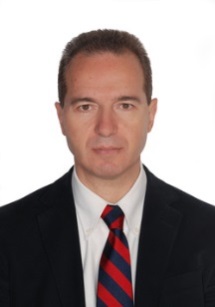 